Udruga nordijskog hodanja i pješačenja DravaV. Vežića 14a, 42 000 Varaždinunhip.drava@gmail.commob: 095 3575 494PRIJAVNICAZA 2. HRVATSKO NATJECANJE U NORDIJSKOM HODANJUINDIVIDUALNE PRIJAVE ZA RUTU NA 5 KM  IME I PREZIME:	_____________________________________________________________Godina rođenja:	_____________________________________________________________Broj mobitela:		_____________________________________________________________E-mail:		_____________________________________________________________NAZIV KLUBA, UDRUGE, SEKCIJE, INDIVIDUALAC: _______________________________________________________________________________MJESTO:		_____________________________________________________________DRŽAVA:		_____________________________________________________________ZAOKRUŽITI SLOVO ISPRED KATEGORIJE U KOJOJ SE ŽELITE NATJECATI (nazivi se odnose na žene i muškarce):A) JUNIORI – do 19 godinaB) SENIORI – od 20 do 39 godinaC) MLAĐI VETERANI – od 40 do 59 godina      D) STARIJI VETARANI -  od 60 godina nadalje Prijavnicu je potrebno dostaviti do 12.5.2022. na e-mail unhip.drava@gmail.comKotizacija za sudjelovanje na 2. Hrvatskom natjecanju u nordijskom hodanju na 5 km iznosi 100,00 kn po osobi i potrebno ju je uplatiti do 12.5.2022. na IBAN: HR5223600001102671960 Udruga nordijskog hodanja i pješačenja Drava – Utrka.Mogućnost doplate za ručak 40,00 kn, uplata na IBAN: HR5223600001102671960 Udruga nordijskog hodanja i pješačenja Drava – Ručak.Svi sudionici preuzimaju osobnu odgovornost za moguće nezgode. Prijavom na natjecanje daje se suglasnost za snimanje te objavu fotografija i snimljenih materijala od strane Udruge nordijskog hodanja i pješačenja Drava. Snimljeni materijal koristit će se isključivo za dokumentiranje i promoviranje rada Udruge.Mjesto i datum:									Potpis:____________________								____________________U sklopu 4. Festivala nordijskog hodanja i pješačenja Varaždinske županijepozivamo vas naNATJECANJE U NORDIJSKOM HODANJU – TRAKOŠĆAN 2022SUBOTA, 14. SVIBNJA  2022.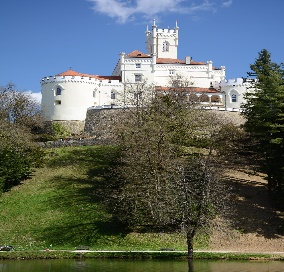 • staza oko dvorca Trakošćan • duljina staze 5 km (kombinirano šljunak/asfalt)• prijave za natjecanje  9:00 – 9:30• početak utrke 10:00 • trajanje natjecanja 10:00 – 11:00• trajanje programa festivala 9:00 – 16:00• proglašenje pobjednika u 16:00 na zatvaranju festivala• kotizacija 100,00 kn (u kotizaciju je uključen startni broj, okrepa poslije utrke, majica, medalje     za prva tri mjesta u svakoj kategoriji)• uplate na IBAN: HR5223600001102671960 Udruga nordijskog hodanja i pješačenja Drava – Utrka • broj prijava ograničen (50)• prijave se primaju do 12.05.2022.• prijavnice i potvrde o uplati se šalju isključivo na mail Udruge nordijskog hodanja i pješačenja   Drava unhip.drava@gmail.com• mogućnost doplate za ručak 40,00 kn (uplate na IBAN: HR5223600001102671960 Udruga nordijskog hodanja i pješačenja Drava - Ručak)Utrku će kontrolirati suci NH i biti će praćena i regulirana INWA pravilima za utrke nordijskog hodanja. Molimo sve sudionike da poštuju pravila i uvjete utrke. Neka od važnih pravila su:nema trčanja sa štapovimanema nošenja štapovapaziti na pravilnu tehniku NH da ruke prolaze pored kukova naprijed i stragagumice za hodanje po asfaltu na krajevima štapova trebaju biti uz hodača te ih se stavlja na dijelu staze kada se prelazi na asfalt i skida nakon prelaska na šljunakSve informacije možete dobiti na email adresi: unhip.drava@gmail.comTelefoni: Sonja	091 1230 331Olgica	099 6837 111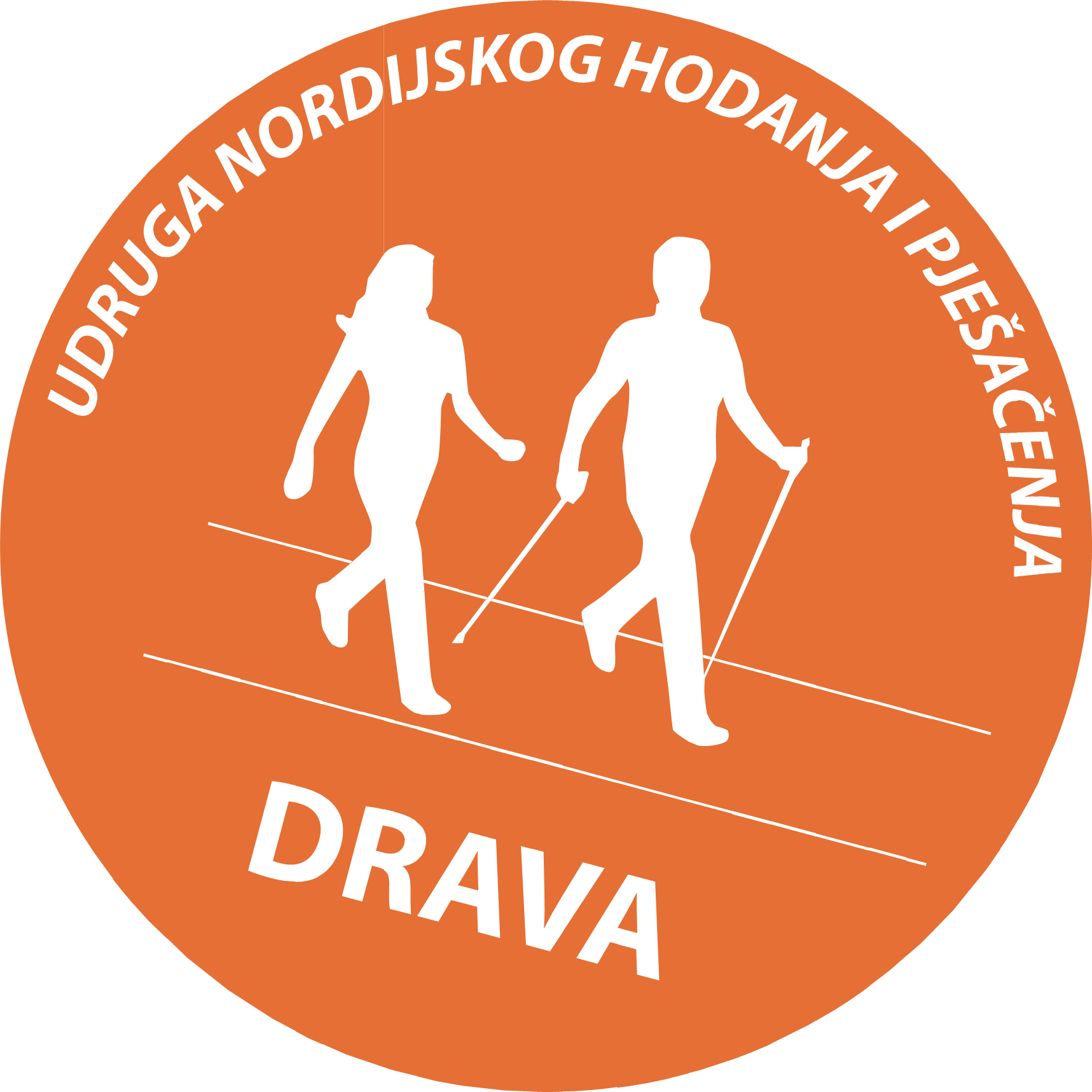 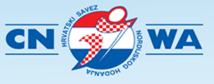 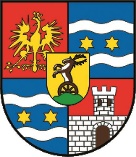 Udruga	095 3575 494